МЕКСИКО, РИВИЕРА МАЯПолети от Мадрид всеки понеделник, сряда, четвъртък, петък и събота в периода от  Юни 2019 до Октомври 20199 дни Kарибски приключения:7 нощувки на базаALL inclusive на Ривиера Мая, полуостров Юкатан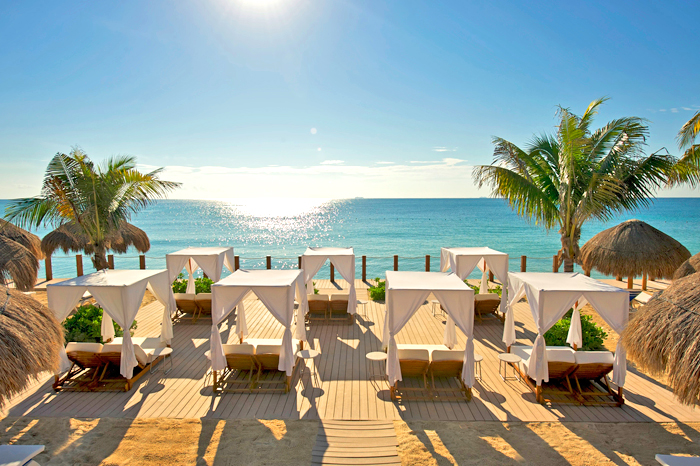 ПОЛЕТНО РАЗПИСАНИЕ:В периода Юни – Октомври 2019, полети всеки понеделник, сряда, четвъртък, петък и събота със следното полетно разписание.МАДРИД - КАНКУН 14:55 – 18:10                                 КАНКУН - МАДРИД 20:15 – 13:00 + 1                             ЦЕНИТЕ СА В ЕВРО/ЛЕВА, НА ЧОВЕК В ДВОЙНА СТАЯРаботим с повече от 50 хотела в Канкун и Ривиера Мая, Мексико. Ако не виждате, хотел, който сте избрали за Вашата почивка, моля изпратете ни запитване.1-ви ден: Мадрид – Канкун – Ривиера МаяИзлитане от Мадрид с директен чартърен полет до Канкун в 14:55. Кацане в 18:10 и любезно посрещане от фирмата - партньор за трансфер до избрания от Вас хотел в Ривиера Мая. Представете си най-бистрата и тюркоазена вода на планетата и към нея прибавете най-белия пясък. Тук-там поставете палми, сламени чадъри и шезлонги, представете си най-луксозните хотели и яхти, и за финал сложете едни от най-впечатляващите исторически забележителности и археологически открития, датиращи от времето на тайнствените маи... Ето, че това го виждате със собствените си очи. Свободно време за разглеждане и опознаване на курорта. Нощувка.2-ри ден: Ривиера МаяЗакуска. Свободно време за плаж, разходка и почивка. Нощувка.3-ти ден: Ривиера Мая – Чичен Ица – Ривиера МаяЗакуска. Свободно време за плаж, разходка и почивка. Възможност за екскурзия до древния град Чичен Ица с включен обяд - едно от седемте нови чудеса на света. Разглеждане на Пирамидата на Кукулкан, Храмът на ягуара, Свещеният кладенец. Тук се откриват доказателства за изключително напреднало познание, непонятно и днес. Ще посетите пирамидата, позната като „Двореца”, или Храма на Кукулкан, Храма на черепите, Храма на ягуара, Игрището, Площада с хилядата колони, Свещенната стена, легендарната Обсерватория на маите, в която е създаден изключително прецизния календар на маите. Отпътуване обратно към Канкун. Нощувка.4-ти ден: Ривиера Мая – o-в Кантой и Исла де мухерес – Ривиера МаяЗакуска. Свободно време за плаж, разходка и почивка. Днешния ден ви предлагаме да се разходите на север от Канкун до “острова на жените” и остров Кантай. Нощувка.5-ти ден: Ривиера Мая - Тулум и Коба – Ривиера МаяЗакуска. Свободно време за плаж, разходка и почивка. Възможност за екскурзия до Тулум и Коба. Древният град има уникално разположение на брега на морето, заобиколен от крепостни стени. Най-големите забележителности са Големия дворец, Храма на фреските, Храма на Спускащия се Бог. Нощувка.6-ти ден: Ривиера Мая – Козумел - Ривиера МаяЗакуска. Свободно време за плаж, разходка и почивка. По желание екскурзия до остров Козумел и възможност за гмуркане. Kозумел е най-големият Мексикански остров, с буйна зелена растителност, топъл и влажен климат, бял пясък, лагуни. На острова се намира петата по големина подводна пещера, открита през 1990 г. Рифовете, които заобикалят острова са втората по големина морска еко система в света. Резервати от голямо екологическо значение са, „Природният Морски Риф на Козумел“ и природният парк „Чанканаб“, създадени да защитават живота под вода и привлекли вниманието на изследователи като Жак Кусто. Нощувка.7-ми ден: Ривиера Мая – парка Ешкарет – Ривиера МаяЗакуска. Свободно време за плаж или възможност за eкскурзия до парка Ешкарет . Нощувка.8-ми ден: Ривиера Мая - Канкун - МадридЗакуска. Трансфер от Ривиера Мая до Летище Канкун и полет за Мадрид в 20:15ч.9-ти ден: МадридКацане в испанската столица в 13:00 на следващия ден.Допълнителни екскурзии:Екскурзия до остров Козумел с включен обяд и шнорхелинг – 108 EUR ;Екскурзия до древния град на маите Чичен Итца с включен обяд – 102 EUR;Посещение на парка Xcaret Park с включен обяд и напитка – 137 EUR; Комбинирана целодневна екскурзия до Толум и Коба с включен обяд – 107 EUR;Екскурзия до о-в Канта и о-в Мухерес –107 EUR;Цената включва:Чартърен полет Мадрид – Канкун – МадридЛетищни такси – 150 евро на човекТрансфери летище – хотел – летищe7 Нощувки в избрания  от Вас хотел на Ривиера МаяAll Inclusive база на изхранванеМедицинска застраховка за периода на пътуване с покритие 3000 евроЦената не включва:Самолетни билети София - Мадрид – София, при желание от Ваша страна ще съдействаме за резервации и издаване на билети;Нощувки в Мадрид, ако се налагат такива, при желание от Ваша страна, можем да Ви оферираме хотелско настаняване;Такса за напускане на  Мексико – 60 евро (заплаща се на летището)Условия и Забележки:При записване се внася 50% депозит, доплащане 45 дни преди тръгване;Офертата важи независимо от записалия се брой туристи.Туроператорът има сключена застраховка “Отговорност на Туроператора” по смисъла на чл.97 от Закона за туризма, с полица №: 19570 13150000841600 на ЗАД „Армеец”Хотели 2019:Период на пътуване:6 Юни – 30 ЮниПериод на пътуване: 01 Юли -26 ЮлиПериод на пътуване: 27 Юли -31 АвгустПериод на пътуване: 01 Септември – 09 Септември Период на отпътуване 10 Септември – 31 ОктомвриRIU LUPITA 5*  960 /18781160/22691410/2758980/1917920/1799OCEAN RIVIERA PARADISE 5*1020/19951390/27191470/22911190/23271130/2210RIU TEQUILA 5*          1040/20341260/24641500/29341060/20731000/1956OCEAN CORAL & Turquesa 5* 1050/2053 1370/26791490/29141210/23671080/2112CATALONIA PLAYA MAROMA 5*1060/20731240/24251490/29141060/20731000/1956CATALONIA RIVIERA MAYA 4*1060/20731240/24251490/29141060/20731000/1956BARCELO MAYA BEACH, CARIBE, COLONIAL, TROPICAL 5*1090/21321330/26011520/29731150/22491150/2249DREAMS PUERTO AVENTURAS 5*1090/21321390/27191490/29141150/22491090/2132IBEROSTAR PARAISO BEACH 5*1090/21321300/25431550/30311060/20731000/1956RIU DUNAMAR 5*1100/21511310/25621550/30311120/21901060/2073RIU YUCATAN 5*1100/21511320/25821570/30711130/22101070/2093IBEROSTAR TUCAN 5*1110/21511340/26211560/30511170/22881140/2230GRAND PALLADIUM COLONIAL 5*1220/23861520/29731650/32271160/22691100/2151SECRETS SILVERSANDS RIVIERA CANCUN 5*1250/24451350/26401570/30711350/26401250/2445RIU PALACE RIVIERA MAYA 5*1310/25621520/29731770/34621470/28751410/2758GRAND PALLADIUM WHITE SAND RESORT & SPA 5*1420/27771730/33841830/35791250/24451230/2406